AF 03-17 ตัวอย่างแบบฟอร์มนำส่งค่าธรรมเนียมการพิจารณาโครงการวิจัย 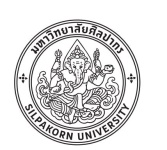 บันทึกข้อความส่วนงาน   ที่              		                                วันที่                         เรื่อง	      ขอแจ้งการชำระเงินค่าธรรมเนียมการขอรับการพิจารณาจริยธรรมการวิจัยในมนุษย์เรียน		 ด้วยข้าพเจ้า (นาย/นาง/นางสาว)..……..….….........................................................................…ตำแหน่งทางวิชาการ..............…............................................... สังกัด………………................................................. โทรศัพท์มือถือ.......….................................E-mail……………………………..……...................มีความประสงค์ใคร่ขอเสนอโครงการวิจัยเพื่อขอรับการพิจารณารับรองจริยธรรมการวิจัยในมนุษย์ จากคณะกรรมการจริยธรรมการวิจัยในมนุษย์ มหาวิทยาลัยศิลปากร เรื่อง.......................................................................................................... และได้ชำระเงินค่าธรรมเนียมดังรายการเรียบร้อยร้อยรายการชำระเงิน : ให้ท่านเลือกการชำระค่าธรรมเนียมขอรับการพิจารณารับรองจริยธรรมการวิจัยในมนุษย์ 3.1 ค่าธรรมเนียมการยื่นเสนอขอการพิจารณาครั้งแรก	 3.1.1 โครงการวิจัยที่ได้รับทุนจากหน่วยงานหรือแหล่งทุนไม่แสวงหาผลกำไรหรือหน่วยงานเพื่อการศึกษาให้จัดเก็บค่าธรรมเนียม ในอัตรา 5,000 บาท ต่อโครงการ (พร้อมแนบใบเสร็จรับเงิน)	 3.1.2 โครงการวิจัยที่ได้รับทุนจากหน่วยงานหรือแหล่งทุนที่แสวงหาผลกำไรให้จัดเก็บค่าธรรมเนียม ในอัตรา 10,000 บาท ต่อโครงการ (พร้อมแนบใบเสร็จรับเงิน)		 3.1.3  โครงการวิจัยที่ได้รับทุนจากส่วนงานของมหาวิทยาลัยศิลปากร หรือโครงการวิจัยที่ไม่ได้รับทุนจากที่ใด ซึ่งดำเนินการโดยบุคลากรหรือบัณฑิตศึกษาของมหาวิทยาลัย ในอัตรา 2,000 บาท ต่อโครงการ โดยให้เรียกเก็บจากกองทุนวิจัยและสร้างสรรค์ของต้นสังกัดของผู้วิจัย		 3.1.4  โครงการวิจัยที่ได้รับทุนจากส่วนงานของมหาวิทยาลัยศิลปากร หรือโครงการวิจัยที่ไม่ได้รับทุนจากที่ใด ซึ่งดำเนินการโดยนักศึกษาของมหาวิทยาลัย โดยให้เรียกเก็บจากกองทุนวิจัยและสร้างสรรค์ของต้นสังกัดของผู้วิจัย			 3.1.4.1 โครงการวิจัยที่ได้รับการยกเว้นการพิจารณาขอการรับรองด้านจริยธรรมการวิจัยในมนุษย์ (Exemption review) 200 บาทต่อโครงการ			 3.1.4.2 โครงการวิจัยที่มีลักษณะรับการพิจารณาแบบเร่งด่วน (Expedited review) 1,000 บาทต่อโครงการ	          3.1.4.3 โครงการวิจัยที่มีลักษณะรับการพิจารณาแบบเต็มชุด (Full-board review) 1,000 บาทต่อโครงการ	3.2 ค่าธรรมเนียมการต่ออายุการรับรองจริยธรรมการวิจัยในมนุษย์	 3.2.1 ค่าธรรมเนียมการต่ออายุ ในอัตราโครงการละ 2,000 บาท ต่อปี (โครงการวิจัยที่ได้จัดเก็บค่าธรรมเนียมตามข้อ 3.1.1)	 3.2.2 ค่าธรรมเนียมการต่ออายุ ในอัตราโครงการละ 5,000 บาท ต่อปี (โครงการวิจัยที่ได้จัดเก็บค่าธรรมเนียมตามข้อ 3.1.2) 3.3.3 ค่าธรรมเนียมการต่ออายุ ในอัตราโครงการละ 1,000 บาท ต่อปี (โครงการวิจัยที่ได้จัดเก็บค่าธรรมเนียมตามข้อ 3.1.3)	3.3 ค่าธรรมเนียมการขอรับรองเอกสารเพิ่มเติม เช่น การเปลี่ยนแปลงรายละเอียดโครงการวิจัย หรือการพิจารณาเหตุการณ์ไม่พึงประสงค์ที่เกิดขึ้นกับผู้เข้าร่วมวิจัย ให้จัดเก็บในอัตรา ดังนี้	 3.3.1 ค่าธรรมเนียมการต่ออายุ ในอัตราโครงการละ 1,500 บาท ต่อปี (โครงการวิจัยที่ได้จัดเก็บค่าธรรมเนียมตามข้อ 3.1.1)	 3.3.2 ค่าธรรมเนียมการต่ออายุ ในอัตราโครงการละ 2,500 บาท ต่อปี (โครงการวิจัยที่ได้จัดเก็บค่าธรรมเนียมตามข้อ 3.1.2).................................................................			........................................................................(..............................................................)			  (..............................................................)   ผู้รับผิดชอบโครงการ/หัวหน้าโครงการ					ผู้รับเงิน